 How important is it to you to get a college degree? What grades do you expect to get in your college classes?…that you will use technology in all of the courses you will take in college?… that you will use technology in all of the courses you will take in college?…that using a computer and technology will be part of any future job you have?how important is it to your family that you get a college degree?In general, how important is it to your friends that they get college degrees?How useful do you believe the knowledge you gain in college will be in your life?How important do you believe your college degree is in helping you achieve your goals in life?… to be proficient with the Internet and the devices you use to access it?… to be able to learn the most current technology (e.g., computers, tablets, lasers, scanners, networks, etc.) as it relates to your field of study or work?…that your peers recognize you as someone who is fluent with computer and mobile devices like smart phones? I have a great deal of control over my academic performance in my classes.The more effort I put into my classes, the better I do in them.No matter what I do, I can’t seem to do well in my classes.I see myself as largely responsible for my performance throughout my college career.How well I do in my classes is often the “luck of the draw.”There is little I can do about my performance in college.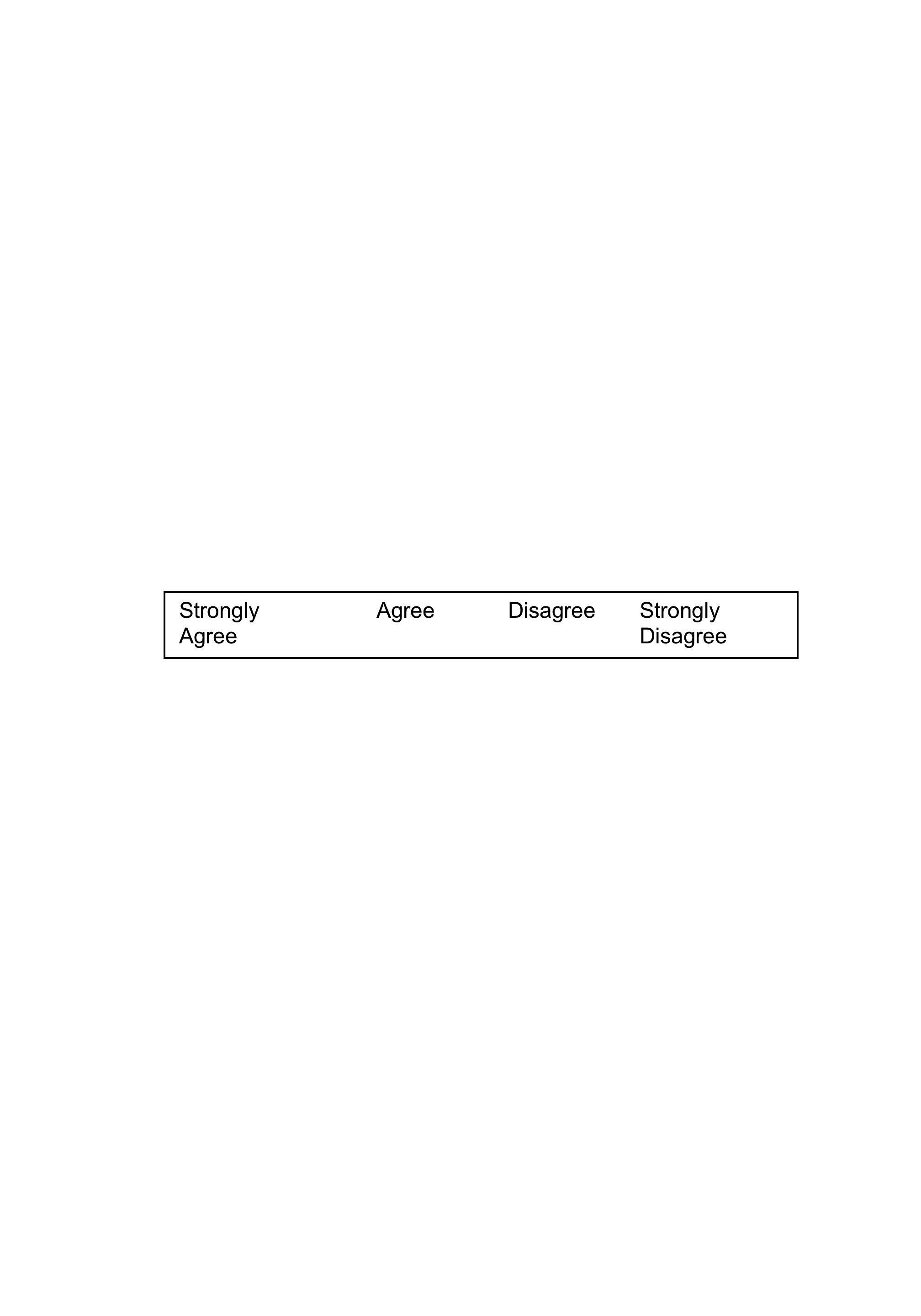 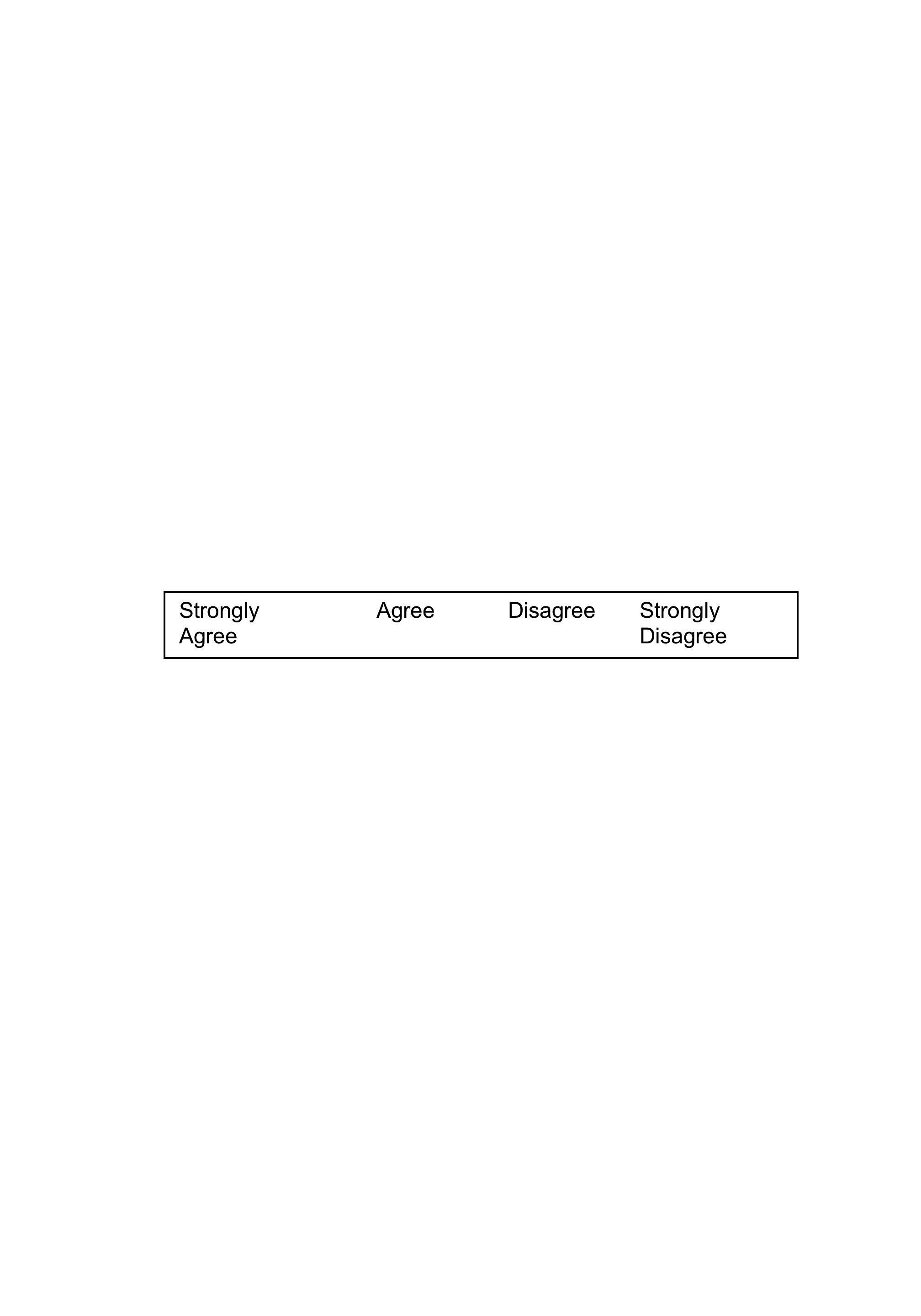 When I do poorly in a class, it’s usually because I haven’t given it my best effort.My grades are basically determined by things beyond my control, and there is little I can do to change that.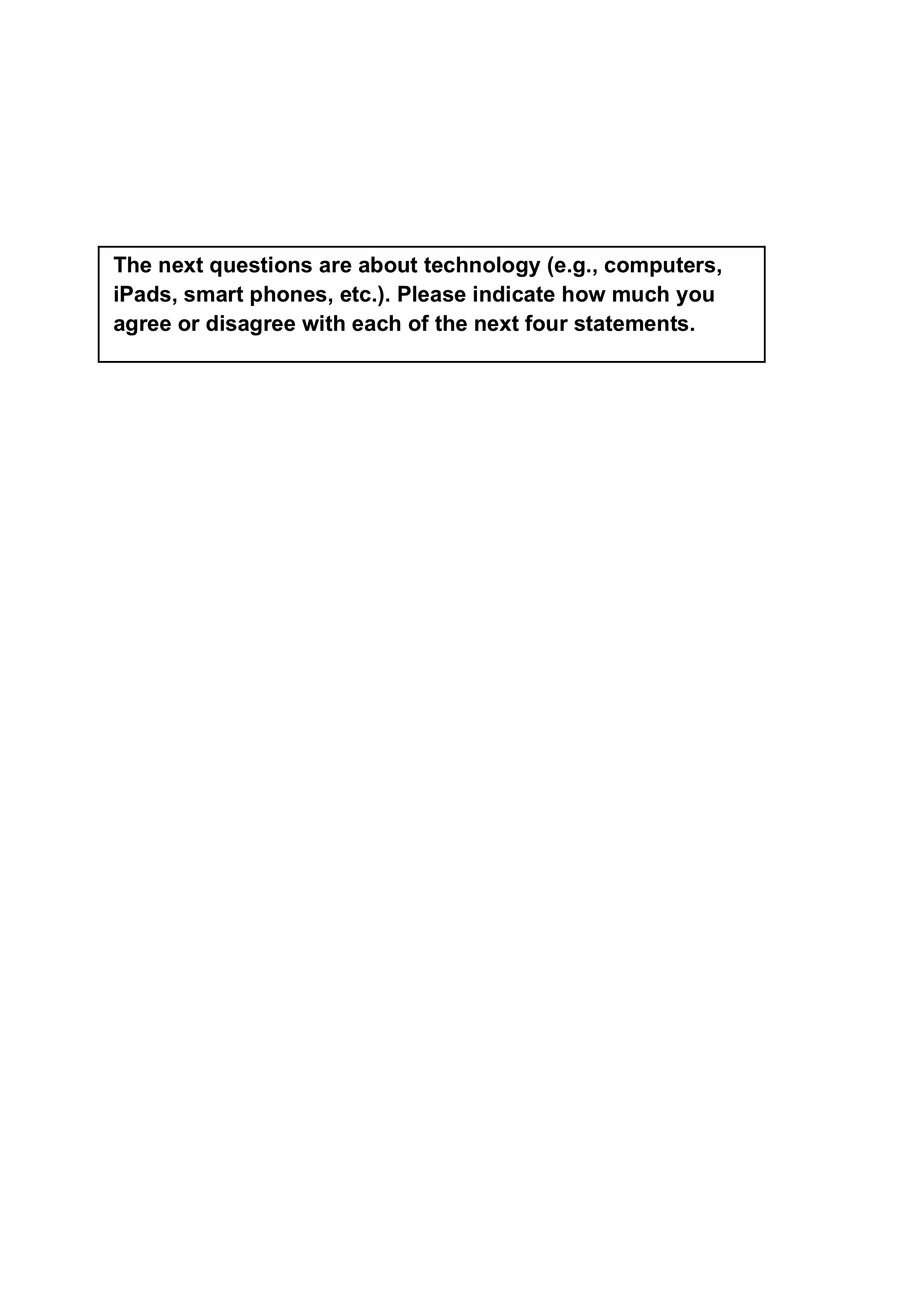 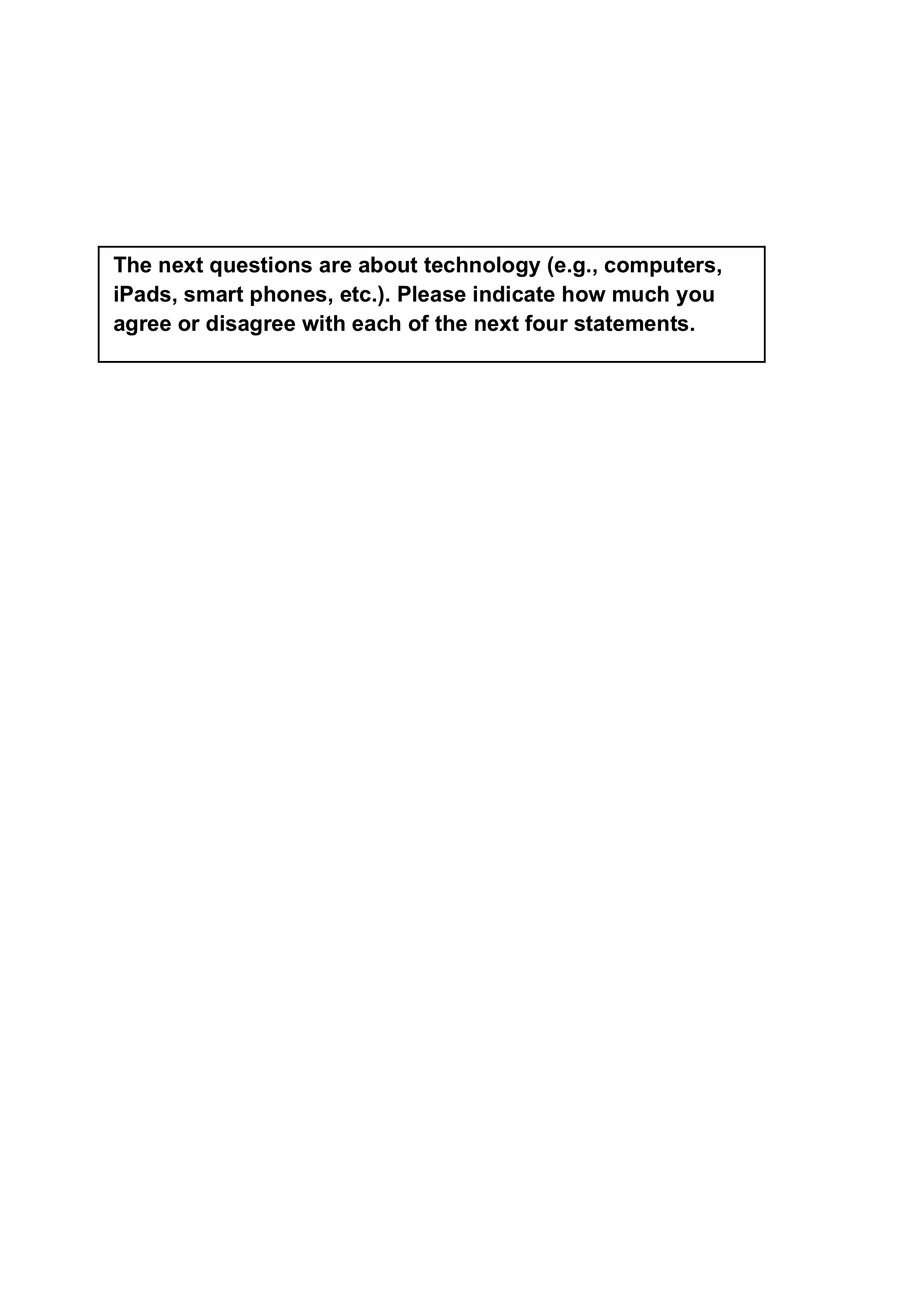 When I am asked to download new software that I’m not familiar with, I find a way to get it done.Even when my computer isn’t working, I find a way to get my assignments done.If I can’t find an assigned article online, I look elsewhere.When the technology I’m using isn’t working, there is nothing I can do until it starts working again.…finish homework assignments by deadline?  …study when there are other interesting things to do? …concentrate on school subjects?   …take notes of in-class instruction?  …use the library to get information for class assignments?  …plan your schoolwork?  …organize your schoolwork/ …remember information presented in class and textbooks? …arrange a place to study without distractions? …motivate yourself to do schoolwork? …participate in class discussions? …understand the main ideas and important issues of readings without guidance from the instructor? …express your opinion in writing to others? …work in a group as a contributor of your fair share of work? …actively communicate when working as part of a group? …complete tasks independently? …give appropriate feedback to others, even when you disagree? …downloading and installing new software on your computer or other device?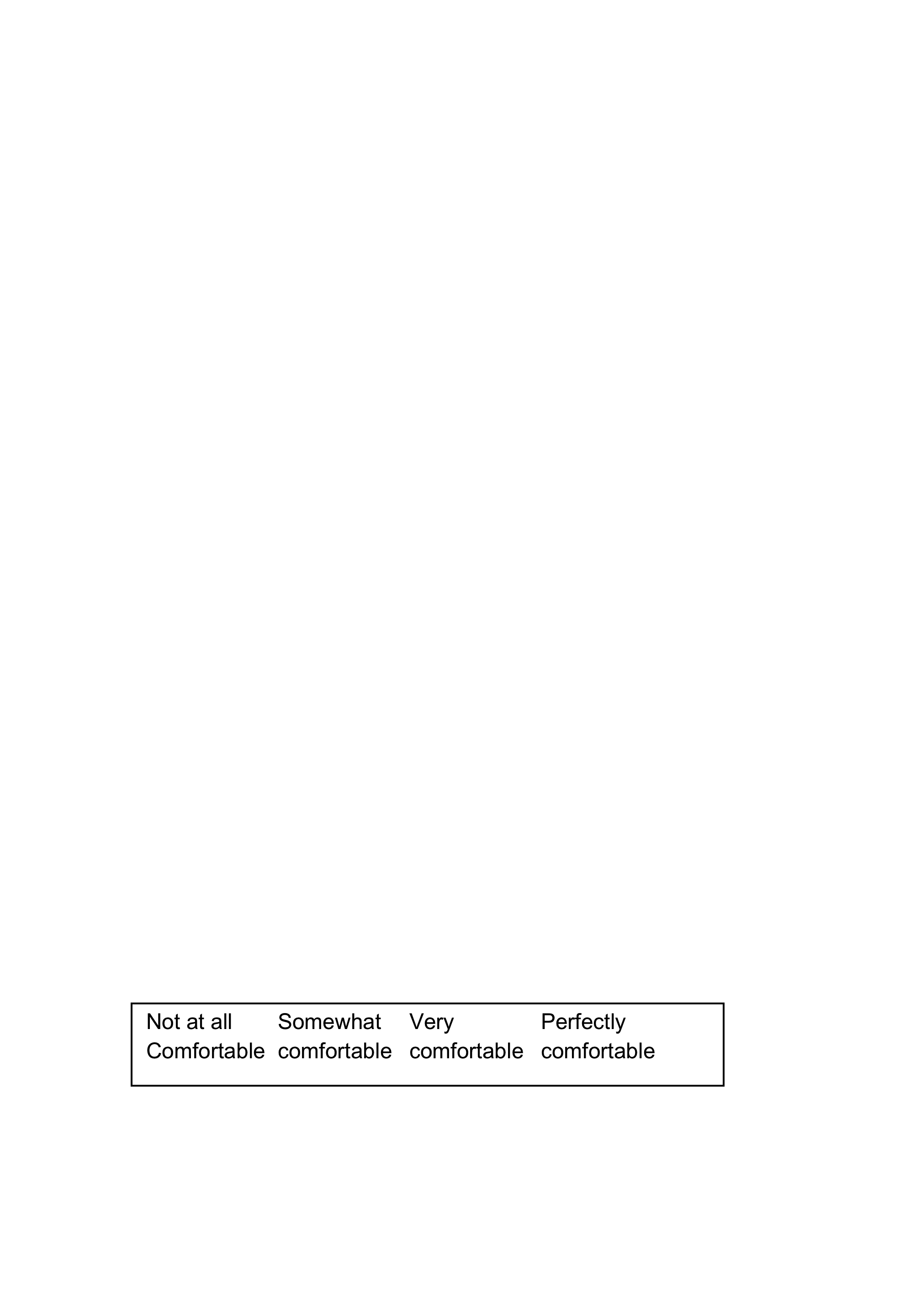 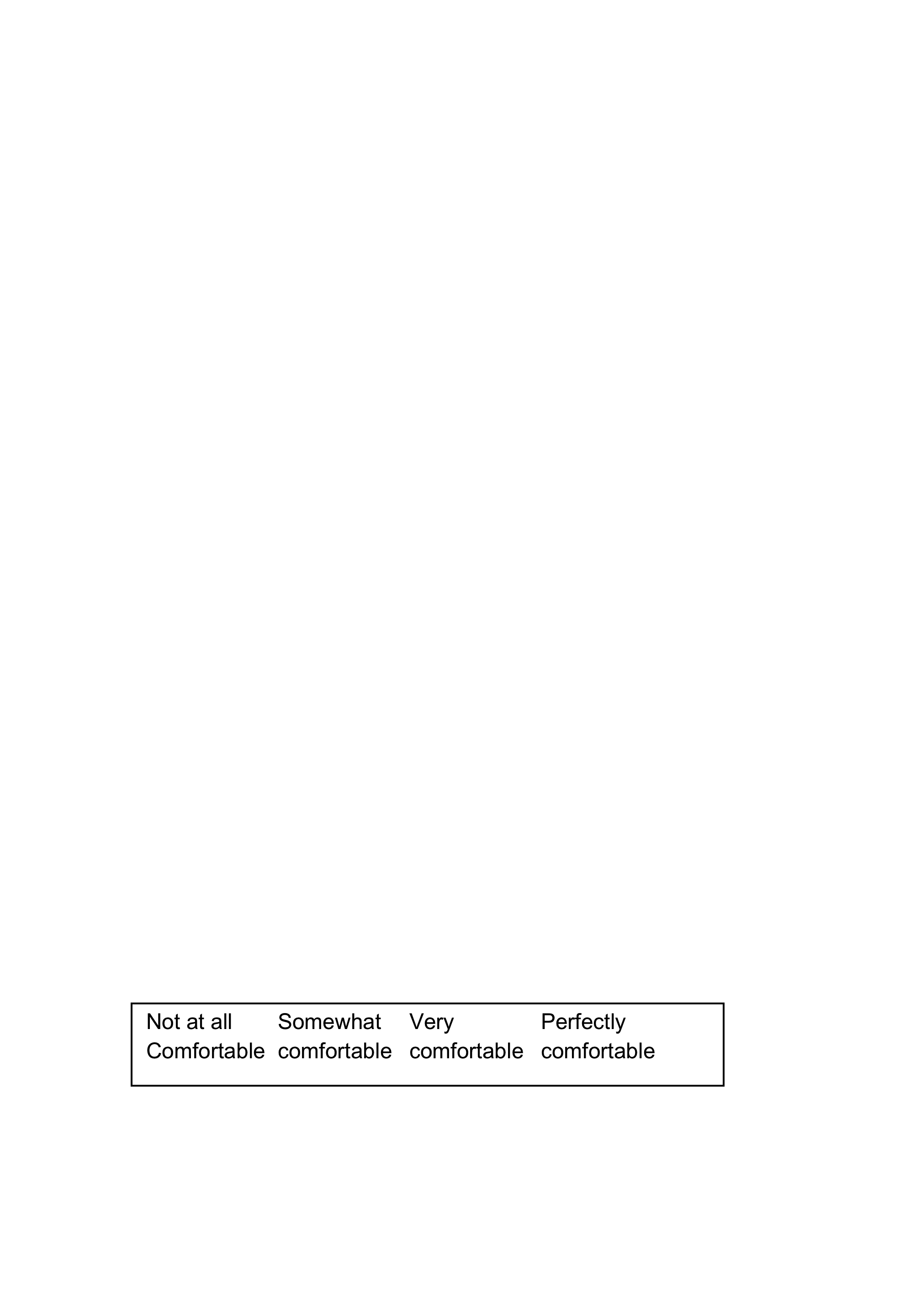  …finding and listening/watching assigned audio or video resouces on the Internet? …using social networking sites such as Facebook, Twitter, Flickr, or others like them?…complete your assignments using a tablet (iPad, Galaxy, Surf, Kindle, etc.?)…complete your assignments using a smartphone (i.e., iPhone or Droid) …follow along and take notes from electronic books or articles, PowerPoint slides, or video productions (e.g., movies, television shows, YouTube videos, etc.), or audio (i.e., podcasts or other audio files)? …review information you find on the Internet (i.e., for legitimacy and integrity) before using it in an assignment? …understand the pros and cons of using social networking sites such as Facebook, Twitter, Flickr, and/or others like this?Optional to InstitutionsICTe Frequency of Use Questions … interact with social media (e.g., Facebook, Twitter, etc.)? …have access to the Internet? …post video clips to the Internet (i.e., upload clips from your phone or computer to Facebook, YouTube or other sites)? …look for learning opportunities online (e.g., video tutorials on YouTube or other sites, podcasts, iTunesU, etc.)? …create or manage a Web site?Thank you for your participation! Please quit your browser to ensure your privacy.Every Day2-6 days per weekOnce per weekEvery 2-3 weeksOnce per monthLess than monthlyNeverEvery Day2-6 days per weekOnce per weekEvery 2-3 weeksOnce per monthLess than monthlyNeverEvery Day2-6 days per weekOnce per weekEvery 2-3 weeksOnce per monthLess than monthlyNeverEvery Day2-6 days per weekOnce per weekEvery 2-3 weeksOnce per monthLess than monthlyNeverEvery Day2-6 days per weekOnce per weekEvery 2-3 weeksOnce per monthLess than monthlyNever